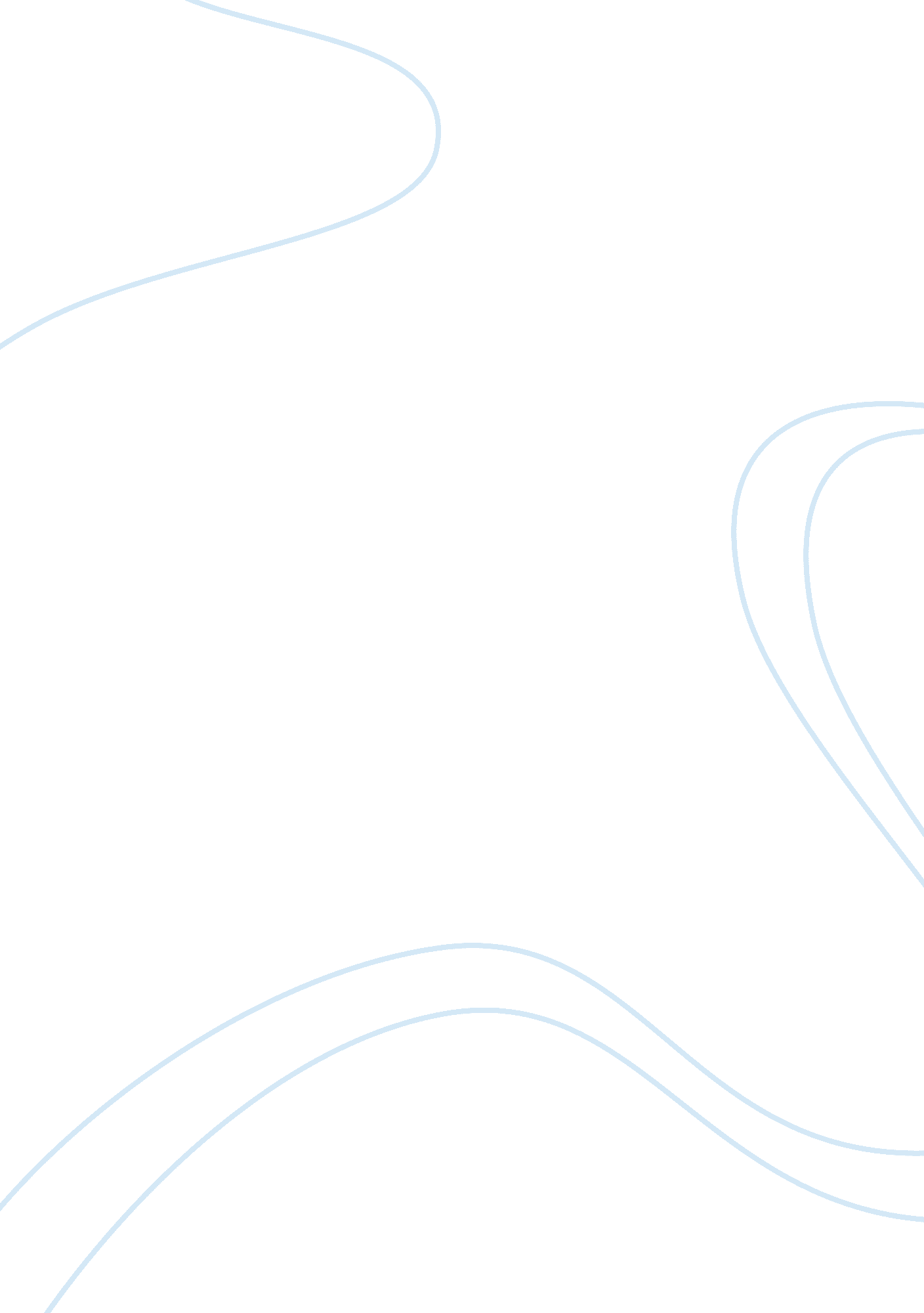 Yuliya tyan tashkent city, sergeli district, 5-22-17 tel:Business, Management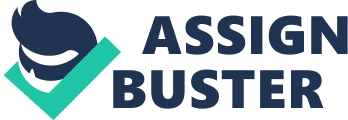 Yuliya TyanTashkent city, Sergeli district, 5-22-17Tel: 0256 789456  Mob: 78952 785365Email: [email protected] Profile A responsible 2nd-year student who is organized, hardworking and able to provide administrative support in a busy office atmosphere. I am looking for an appropriate position with an employer who has an open, friendly and collaborative environment. Education and Qualification·         Management and Development Institute of Singapore in Tashkent    2016- presentBusiness and Management Modules include Essential Study and Employment Skills, Intro to Managing and Leading People and Intro to Business Operations and Services  ·         Academic lyceum under textile and light industries   2013-2016·         Korean Language School Sejong                                     2014-2015·         School #300                                                                        2004-2013·         IELTS score 5. 5 (02. 04. 2016)·         TOPIK 2 (20. 10. 2016)Work Experience Personal tutor of English language and Mathematics                         11. 2016-07. 2017Skills·         Problem-solving and detail-orientedExperience of processing data and problems with project through lyceum periods·         Organizational managementAble to work in numerous projects and support them during all period by planning and coordinating effectively·         Team workingExperienced in many team projects and many of them were successful ·         Willing to learnAccepting new subjects and different challenges willinglyInterestsI prefer to spend my time on play the guitar and piano or doing sports like Frisbee. 